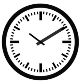 Références : Swissmedicinfo.ch, MabThera®,Rixathon®, Truxima® 11.2022Listedesspecialites.ch, 11.2022Brochure Roche « Mabthera® - Information de base sur le traitement des patients atteints de LLC, de LF ou de DLBCL », version 06.2018Prescription médicale pour l’indication de vascularite (pour les indications oncologiques, se référer au protocole de l’oncologue)Prescription médicale pour l’indication de vascularite (pour les indications oncologiques, se référer au protocole de l’oncologue)Prescription Date de la prescription : 	     Poids du patient :       kg    Taille :       cm     Surface corporelle :       m2Dose prescrite : 		       mg/m2   =        mg  Intervalle d’administration : 	     Prémédication :       	Prescription renouvelable pour une durée de :       (max. 12 mois ou selon avis du médecin-conseil de l’assurance-maladie)Allergies : 		     Autres remarques : 	     Veuillez joindre à cette prescription une copie des résultats du bilan initial.Remboursement du traitementLe remboursement du traitement a-t-il été validé par le médecin-conseil de l’assurance-maladie ? 	 OUI : jusqu’au      		 NONTimbre du médecin: 	     (Nom, prénom, adresse et n° de téléphone)Signature du médecin : Protocole adulte RITUXIMAB (Mabthera®, Rixathon®, Truxima®) en perf. intraveineusecomme traitement oncologique ou de la vascularite associée aux ANCA(pour le traitement de la polyarthrite rhumatoïde, se référer au protocole ad hoc)Protocole adulte RITUXIMAB (Mabthera®, Rixathon®, Truxima®) en perf. intraveineusecomme traitement oncologique ou de la vascularite associée aux ANCA(pour le traitement de la polyarthrite rhumatoïde, se référer au protocole ad hoc)Protocole adulte RITUXIMAB (Mabthera®, Rixathon®, Truxima®) en perf. intraveineusecomme traitement oncologique ou de la vascularite associée aux ANCA(pour le traitement de la polyarthrite rhumatoïde, se référer au protocole ad hoc)Protocole adulte RITUXIMAB (Mabthera®, Rixathon®, Truxima®) en perf. intraveineusecomme traitement oncologique ou de la vascularite associée aux ANCA(pour le traitement de la polyarthrite rhumatoïde, se référer au protocole ad hoc)PrésentationFlacon de         100mg/10ml    Concentration : 10 mg/ml                500mg/50mlProtocole d’administrationProtocole d’administrationCommande du produitCommander le produit à la pharmacie de l’hôpital au minimum 3 jours ouvrables avant l’administration et confirmer le délai d’obtention souhaité.Matériel nécessaireRituximab concentré pour perfusion, quantité selon prescription et présentations disponiblesPrémédication, selon prescription médicale 1 flex de NaCl 0.9% pour la dilution (volume permettant de préparer une concentration à 1mg/ml, selon dosage de rituximab prescrit)1 flex de NaCl 0.9% pour le rinçage1 tubulure standard Pompe à perfusionAvoir à disposition un chariot de réanimation en cas de réaction à l’injection FiltrePas de filtre spécial nécessaireSurveillances avant l’administrationMesurer la tension artérielle et la fréquence cardiaque Vérifier l’absence d’état infectieux (température corporelle, état général du patient,…)Il est recommandé que le patient évite de prendre un traitement antihypertenseur dans les 12h précédant l’administration de rituximab. Si un traitement antihypertenseur a été pris dans cet intervalle, discuter avec le médecin des surveillances à appliquer lors de la perfusion.Demander au patient s’il prend de nouveaux médicaments depuis la dernière administration et en informer le médecin le cas échéantVérifier l’absence d’hypersensibilité au produit suite à une administration précédente (interroger le patient, consulter le dossier)Vérifier l’absence de vaccination, d’intervention chirurgicale ou de traitement dentaire récents ou programmés prochainement Si applicable, vérifier l’absence de grossesse ou d’allaitementPrémédication Administrer, selon prescription médicale :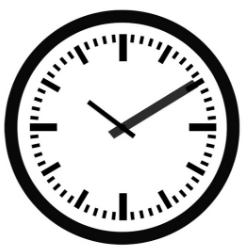 30 à 60 minutes avant la perfusion de rituximab :Un antihistaminique (p.ex. 2 mg de clémastine i.v. (Tavegyl®))Un antipyrétique (p.ex. paracétamol 1g per os (Dafalgan®))Un corticoïde (p.ex. 125 mg de méthylprednisolone i.v. (Solu-Medrol®) ou équivalent) si pas déjà prévu comme co-traitement (inclus dans le schéma de chimiothérapie ou prescrit comme traitement de la vascularite).Si traitement de leucémie lymphoïde chronique (LLC) :Assurer un apport liquidien suffisant avant l’administrationS’assurer que le patient a reçu un traitement urostatique 48h avant l’administration du rituximab pour prévenir le syndrome de lyse tumorale.Rincer le cathéter entre chaque traitement et après la prémédication.Préparation de la perfusion de rituximab Sortir le(s) flacon(s) de rituximab du frigo suffisamment tôt avant la préparation pour qu’il(s) ai(en)t atteint la température ambiante à ce moment-là.Noter le numéro de lot du (des) flacon(s) de rituximab employé(s) dans le dossier patient.Préparer, selon la procédure ci-après, une poche de rituximab d’une concentration de 1 mg/ml. Retirer d’un flex de NaCl 0.9% le volume nécessaire, selon la dose de rituximab prescrite.Prélever le volume requis de rituximab  et l’ajouter lentement dans la poche de NaCl 0.9% (éviter de faire mousser le produit !)Homogénéiser le mélange en retournant délicatement la poche plusieurs fois Vérifier l’absence de particules visibles ou d’une coloration importante (une légère coloration jaune ou opalescente peut persister).Position du cathéterPas de directive particulière (généralement sur veine périphérique à l’extrémité distale de l’avant-bras)Surveillances durant l’administrationRester à proximité du patient durant les 20 premières minutes.Vérifier la tension artérielle et la fréquence cardiaque toutes les 15 minutes durant la première heure, toutes les 30 minutes durant la 2e heure puis toutes les 60 minutes jusqu’à la fin de la perfusion. Interroger et vérifier l’absence d’apparition de signes d’allergie ou d’intolérance. Demander au patient de signaler toute suspicion d’effet indésirable. Les réactions liées à la perfusion peuvent se manifester notamment par une sensation de chaleur, fièvre, sueurs, frissons, rougeur du visage, détresse respiratoire, angio-oedème, irritation pharyngée, toux et bronchospasme, hypo- ou hypertension, sensation de pression/serrement dans la poitrine, réactions cutanées, nausées, diarrhées, céphalées, éternuements, très rarement : choc anaphylactique avec défaillance circulatoire. En cas de réaction à la perfusion, arrêter l’administration du produit, informer immédiatement le médecin et débuter les mesures appropriées.Après régression complète des symptômes et si la balance bénéfice/risque du traitement est jugée favorable, la perfusion peut être reprise avec un débit réduit de moitié (selon avis médical).Surveiller très étroitement les patients à risque de lyse tumorale (taux élevé de cellules malignes dans la circulation [>25'000/mm3] ou une charge tumorale importante (lésions >10 cm)).Administration du traitementDates d’admin. :…….....................…………………...…………………...…………………...…………………...…………………...…………………...…………………...…………………...…………………...…………………...…………………...Administration du traitement (suite)Pour les patients à risque de lyse tumorale (taux élevé de cellules malignes dans la circulation [>25'000/mm3] ou charge tumorale importante (lésions >10 cm)), administrer le rituximab avec une vitesse de perfusion diminuée ou répartir la dose sur 2 jours pour le premier cycle, ainsi que les suivants si le taux de si le nombre de lymphocytes se maintient à >25'000/mm3. Première perfusion :Perfusions ultérieures :Si le cycle de perfusion remonte à >1 année ou que le patient a présenté une réaction liée à la perfusion lors d’une administration précédente, le schéma d’administration sera le même que pour une première perfusion.Si le patient a bien toléré le traitement : le schéma ci-dessous peut être appliqué :!! Ne pas mélanger une perfusion de rituximab avec d’autres médicaments !!Après la fin de l’administration, rincer la tubulure à l’aide d’un flex de  NaCl 0.9%.Surveillances après l’administrationSurveiller le patient durant minimum 1h après la fin de la perfusion de rituximab, en contrôlant la tension artérielle et la fréquence cardiaque du patient toutes les 30 minutes.Avertir le patient qu’une réaction à la perfusion est possible jusqu’à 24h après celle-ci et de contacter son médecin le cas échéant.Les patients développant des symptômes respiratoires ou une hypotension doivent être surveillés durant min. 24h.StabilitéFlacon non entamé : au réfrigérateur (2-8°C)EliminationContainer d’élimination pour médicaments